       Фотографии детей на дистанционном обучении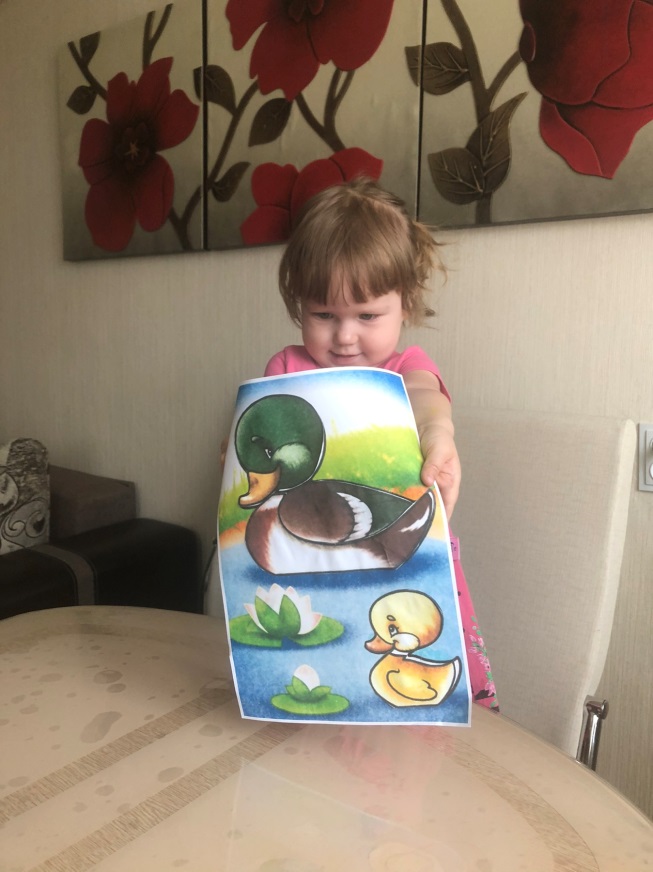 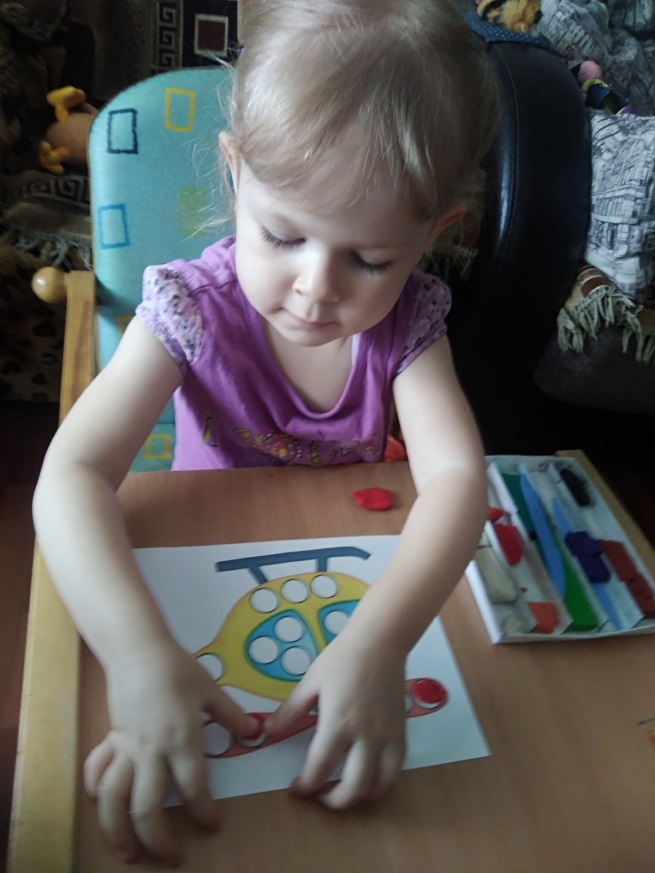 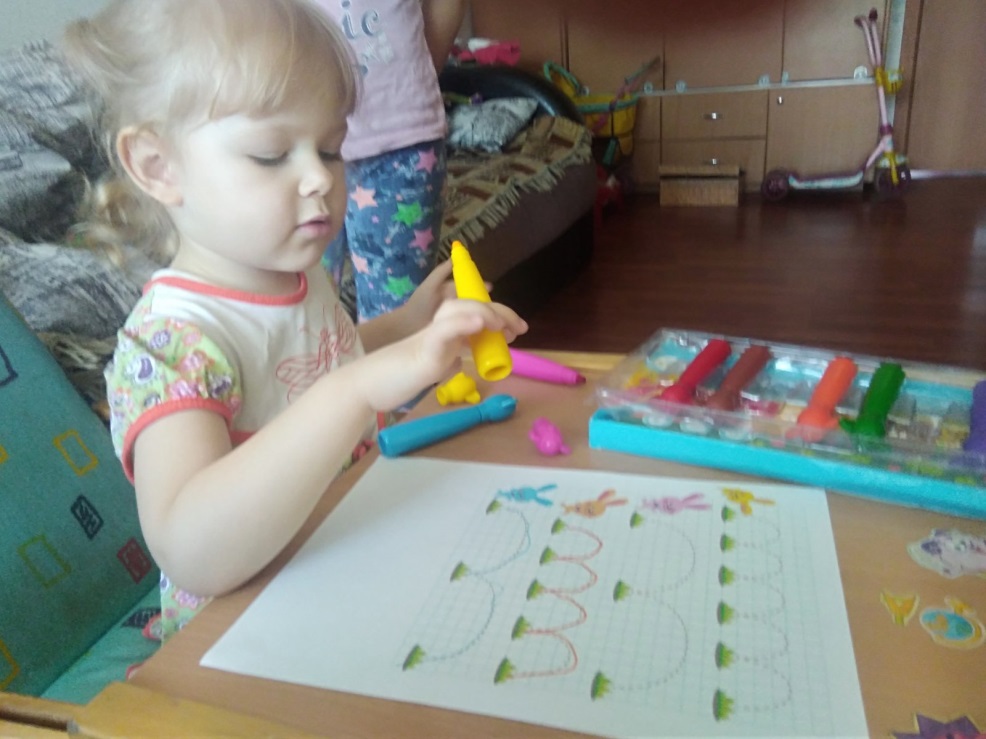 